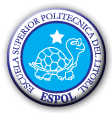 ESCUELA SUPERIOR POLITÉCNICA DEL LITORALFacultad de Ingeniería Mecánica y Ciencias de la Producción“Evaluación de riesgos por tareas del área de producción de una empresa metalmecánica”TESINA DE SEMINARIOPrevio a la obtención del Título de:INGENIERO INDUSTRIALPresentada por:Stephanie Katherine Recalde CoronelAndrés Eduardo Hidalgo CrespoGUAYAQUIL – ECUADORAño: 2011AGRADECIMIENTOA Dios, por haberme bendecido con la inteligencia y perseverancia para culminar con éxito todos los objetivos planeados en mi vida. A mis padres por enseñarme a ser persona y a cumplir eficientemente mis metas. Al Ing. Mario Moya por su apoyo incondicional en la realización de este proyecto.DEDICATORIAA mi madre por ser la persona más valiosa en mi vida. A mi padre por sus valiosos consejos a lo largo de mi carrera. A mi hermano por su vocación para ayudarme en cada ocasión que lo he necesitado. A mi hermana por ser la estrella que ilumina mi familia. A mis abuelas por haber confiado siempre en mí y en mis capacidades. A mi compañera por ser el complemento que la realización de este proyecto necesitó. A mis amigos.TRIBUNAL DE GRADUACIÓN                 Ing. Gustavo Guerrero		                    Ing. Mario Moya R.   DECANO DE LA FIMCP                         DIRECTOR DE TESINA                      PRESIDENTEIng. Cristian Arias U.VOCALDECLARACIÓN EXPRESA“La responsabilidad del contenido de esta Tesina de Seminario de Graduación, me corresponden exclusivamente; y el patrimonio intelectual de la misma a la ESCUELA SUPERIOR POLITÉCNICA DEL LITORAL”STEPHANIE RECALDE CORONELDECLARACIÓN EXPRESA“La responsabilidad del contenido de esta Tesina de Seminario de Graduación, me corresponden exclusivamente; y el patrimonio intelectual de la misma a la ESCUELA SUPERIOR POLITÉCNICA DEL LITORAL”ANDRÉS HIDALGO CRESPO